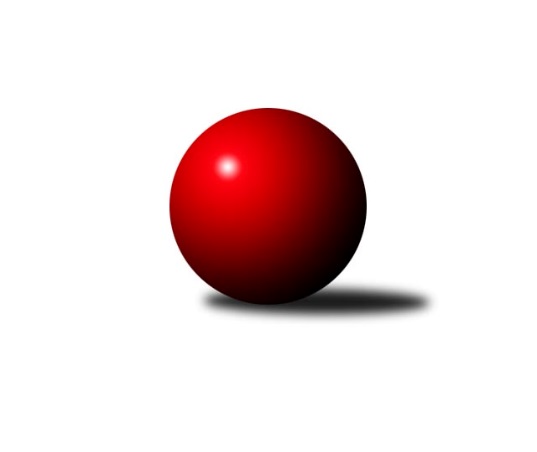 Č.9Ročník 2019/2020	24.5.2024 Krajský přebor KV 2019/2020Statistika 9. kolaTabulka družstev:		družstvo	záp	výh	rem	proh	skore	sety	průměr	body	plné	dorážka	chyby	1.	TJ Jáchymov B	9	7	0	2	90 : 54 	(51.5 : 36.5)	2426	14	1702	724	49	2.	TJ Šabina	9	6	1	2	90 : 54 	(54.5 : 37.5)	2514	13	1742	771	46	3.	Kuželky Aš B	9	6	0	3	97 : 47 	(56.5 : 31.5)	2534	12	1751	783	41.2	4.	SKK K.Vary B	9	6	0	3	86 : 58 	(44.5 : 31.5)	2483	12	1724	760	42.8	5.	Loko Cheb C	9	6	0	3	83 : 61 	(53.5 : 48.5)	2408	12	1694	713	44.4	6.	Slavia K.Vary	9	5	0	4	77 : 67 	(31.5 : 24.5)	2411	10	1696	715	40.9	7.	Sokol Teplá	9	4	1	4	78 : 66 	(49.5 : 28.5)	2507	9	1729	778	37.6	8.	TJ Lomnice B	9	3	1	5	72 : 72 	(37.5 : 44.5)	2496	7	1749	747	46.9	9.	TJ Lomnice C	9	3	0	6	56 : 88 	(42.5 : 55.5)	2421	6	1697	723	55.8	10.	Slovan KV C	9	3	0	6	54 : 90 	(39.5 : 66.5)	2375	6	1681	695	55.9	11.	TJ Lomnice D	9	2	1	6	51 : 93 	(43.0 : 65.0)	2370	5	1672	698	60.7	12.	Kuželky Aš C	9	1	0	8	30 : 114 	(24.0 : 58.0)	2336	2	1674	663	63.6Tabulka doma:		družstvo	záp	výh	rem	proh	skore	sety	průměr	body	maximum	minimum	1.	TJ Šabina	4	4	0	0	58 : 6 	(30.5 : 7.5)	2469	8	2532	2423	2.	Loko Cheb C	4	4	0	0	48 : 16 	(33.5 : 14.5)	2584	8	2659	2456	3.	TJ Jáchymov B	5	4	0	1	54 : 26 	(33.0 : 17.0)	2435	8	2475	2389	4.	SKK K.Vary B	5	4	0	1	53 : 27 	(27.0 : 17.0)	2576	8	2626	2477	5.	Slavia K.Vary	4	4	0	0	45 : 19 	(14.0 : 4.0)	2575	8	2655	2525	6.	Kuželky Aš B	5	3	0	2	51 : 29 	(31.0 : 19.0)	2586	6	2649	2510	7.	TJ Lomnice C	6	3	0	3	46 : 50 	(30.5 : 31.5)	2411	6	2492	2290	8.	TJ Lomnice B	5	2	1	2	46 : 34 	(19.5 : 24.5)	2403	5	2471	2341	9.	Sokol Teplá	4	2	1	1	36 : 28 	(31.5 : 16.5)	2499	5	2585	2416	10.	TJ Lomnice D	4	2	0	2	34 : 30 	(26.0 : 22.0)	2343	4	2431	2285	11.	Slovan KV C	4	2	0	2	28 : 36 	(20.5 : 25.5)	2503	4	2610	2439	12.	Kuželky Aš C	4	1	0	3	17 : 47 	(8.5 : 23.5)	2374	2	2413	2296Tabulka venku:		družstvo	záp	výh	rem	proh	skore	sety	průměr	body	maximum	minimum	1.	Kuželky Aš B	4	3	0	1	46 : 18 	(25.5 : 12.5)	2552	6	2672	2452	2.	TJ Jáchymov B	4	3	0	1	36 : 28 	(18.5 : 19.5)	2424	6	2492	2350	3.	TJ Šabina	5	2	1	2	32 : 48 	(24.0 : 30.0)	2525	5	2704	2351	4.	Sokol Teplá	5	2	0	3	42 : 38 	(18.0 : 12.0)	2510	4	2610	2429	5.	SKK K.Vary B	4	2	0	2	33 : 31 	(17.5 : 14.5)	2464	4	2505	2407	6.	Loko Cheb C	5	2	0	3	35 : 45 	(20.0 : 34.0)	2349	4	2436	2289	7.	TJ Lomnice B	4	1	0	3	26 : 38 	(18.0 : 20.0)	2530	2	2565	2482	8.	Slavia K.Vary	5	1	0	4	32 : 48 	(17.5 : 20.5)	2414	2	2591	2148	9.	Slovan KV C	5	1	0	4	26 : 54 	(19.0 : 41.0)	2350	2	2512	2188	10.	TJ Lomnice D	5	0	1	4	17 : 63 	(17.0 : 43.0)	2377	1	2465	2281	11.	TJ Lomnice C	3	0	0	3	10 : 38 	(12.0 : 24.0)	2400	0	2463	2339	12.	Kuželky Aš C	5	0	0	5	13 : 67 	(15.5 : 34.5)	2323	0	2448	2233Tabulka podzimní části:		družstvo	záp	výh	rem	proh	skore	sety	průměr	body	doma	venku	1.	TJ Jáchymov B	9	7	0	2	90 : 54 	(51.5 : 36.5)	2426	14 	4 	0 	1 	3 	0 	1	2.	TJ Šabina	9	6	1	2	90 : 54 	(54.5 : 37.5)	2514	13 	4 	0 	0 	2 	1 	2	3.	Kuželky Aš B	9	6	0	3	97 : 47 	(56.5 : 31.5)	2534	12 	3 	0 	2 	3 	0 	1	4.	SKK K.Vary B	9	6	0	3	86 : 58 	(44.5 : 31.5)	2483	12 	4 	0 	1 	2 	0 	2	5.	Loko Cheb C	9	6	0	3	83 : 61 	(53.5 : 48.5)	2408	12 	4 	0 	0 	2 	0 	3	6.	Slavia K.Vary	9	5	0	4	77 : 67 	(31.5 : 24.5)	2411	10 	4 	0 	0 	1 	0 	4	7.	Sokol Teplá	9	4	1	4	78 : 66 	(49.5 : 28.5)	2507	9 	2 	1 	1 	2 	0 	3	8.	TJ Lomnice B	9	3	1	5	72 : 72 	(37.5 : 44.5)	2496	7 	2 	1 	2 	1 	0 	3	9.	TJ Lomnice C	9	3	0	6	56 : 88 	(42.5 : 55.5)	2421	6 	3 	0 	3 	0 	0 	3	10.	Slovan KV C	9	3	0	6	54 : 90 	(39.5 : 66.5)	2375	6 	2 	0 	2 	1 	0 	4	11.	TJ Lomnice D	9	2	1	6	51 : 93 	(43.0 : 65.0)	2370	5 	2 	0 	2 	0 	1 	4	12.	Kuželky Aš C	9	1	0	8	30 : 114 	(24.0 : 58.0)	2336	2 	1 	0 	3 	0 	0 	5Tabulka jarní části:		družstvo	záp	výh	rem	proh	skore	sety	průměr	body	doma	venku	1.	Loko Cheb C	0	0	0	0	0 : 0 	(0.0 : 0.0)	0	0 	0 	0 	0 	0 	0 	0 	2.	TJ Jáchymov B	0	0	0	0	0 : 0 	(0.0 : 0.0)	0	0 	0 	0 	0 	0 	0 	0 	3.	Kuželky Aš C	0	0	0	0	0 : 0 	(0.0 : 0.0)	0	0 	0 	0 	0 	0 	0 	0 	4.	Slovan KV C	0	0	0	0	0 : 0 	(0.0 : 0.0)	0	0 	0 	0 	0 	0 	0 	0 	5.	Slavia K.Vary	0	0	0	0	0 : 0 	(0.0 : 0.0)	0	0 	0 	0 	0 	0 	0 	0 	6.	TJ Šabina	0	0	0	0	0 : 0 	(0.0 : 0.0)	0	0 	0 	0 	0 	0 	0 	0 	7.	TJ Lomnice D	0	0	0	0	0 : 0 	(0.0 : 0.0)	0	0 	0 	0 	0 	0 	0 	0 	8.	TJ Lomnice B	0	0	0	0	0 : 0 	(0.0 : 0.0)	0	0 	0 	0 	0 	0 	0 	0 	9.	SKK K.Vary B	0	0	0	0	0 : 0 	(0.0 : 0.0)	0	0 	0 	0 	0 	0 	0 	0 	10.	TJ Lomnice C	0	0	0	0	0 : 0 	(0.0 : 0.0)	0	0 	0 	0 	0 	0 	0 	0 	11.	Kuželky Aš B	0	0	0	0	0 : 0 	(0.0 : 0.0)	0	0 	0 	0 	0 	0 	0 	0 	12.	Sokol Teplá	0	0	0	0	0 : 0 	(0.0 : 0.0)	0	0 	0 	0 	0 	0 	0 	0 Zisk bodů pro družstvo:		jméno hráče	družstvo	body	zápasy	v %	dílčí body	sety	v %	1.	Stanislav Pelc 	TJ Jáchymov B 	18	/	9	(100%)		/		(%)	2.	Ondřej Černohous 	Slavia K.Vary 	15	/	9	(83%)		/		(%)	3.	Martina Pospíšilová 	Kuželky Aš B 	14	/	8	(88%)		/		(%)	4.	Vítězslav Vodehnal 	SKK K.Vary B  	14	/	8	(88%)		/		(%)	5.	Zdeněk Chvátal 	TJ Lomnice B 	14	/	8	(88%)		/		(%)	6.	Václav Veselý 	Kuželky Aš B 	14	/	9	(78%)		/		(%)	7.	Radek Cimbala 	Slavia K.Vary 	14	/	9	(78%)		/		(%)	8.	Miroslava Boková 	Sokol Teplá 	12	/	7	(86%)		/		(%)	9.	Pavel Boháč 	SKK K.Vary B  	12	/	8	(75%)		/		(%)	10.	Václav Zeman 	SKK K.Vary B  	12	/	8	(75%)		/		(%)	11.	Jozef Vaško 	Slavia K.Vary 	12	/	8	(75%)		/		(%)	12.	Miroslav Pešťák 	Sokol Teplá 	12	/	9	(67%)		/		(%)	13.	Eva Nováčková 	Loko Cheb C 	12	/	9	(67%)		/		(%)	14.	Dagmar Jedličková 	Kuželky Aš B 	12	/	9	(67%)		/		(%)	15.	Vladimír Maxa 	TJ Jáchymov B 	12	/	9	(67%)		/		(%)	16.	Jiří Nováček 	Loko Cheb C 	10	/	5	(100%)		/		(%)	17.	Jaromír Valenta 	Sokol Teplá 	10	/	5	(100%)		/		(%)	18.	Michaela Heidlerová 	TJ Lomnice D 	10	/	6	(83%)		/		(%)	19.	Tomáš Seidl 	TJ Šabina  	10	/	6	(83%)		/		(%)	20.	Ladislav Martínek 	TJ Jáchymov B 	10	/	6	(83%)		/		(%)	21.	Eduard Seidl 	TJ Šabina  	10	/	7	(71%)		/		(%)	22.	Bohumil Vyleťal 	Loko Cheb C 	10	/	7	(71%)		/		(%)	23.	Václav Mašek 	Kuželky Aš B 	10	/	7	(71%)		/		(%)	24.	Miroslav Budil 	Loko Cheb C 	10	/	8	(63%)		/		(%)	25.	Pavlína Stašová 	Slovan KV C 	10	/	8	(63%)		/		(%)	26.	Jaromír Černý 	TJ Šabina  	10	/	9	(56%)		/		(%)	27.	Jiří Velek 	Sokol Teplá 	10	/	9	(56%)		/		(%)	28.	Luděk Kratochvíl 	Kuželky Aš B 	9	/	8	(56%)		/		(%)	29.	Martina Sobotková 	SKK K.Vary B  	9	/	9	(50%)		/		(%)	30.	Kateřina Klierová 	TJ Lomnice D 	8	/	5	(80%)		/		(%)	31.	Miroslava Poláčková 	Sokol Teplá 	8	/	5	(80%)		/		(%)	32.	Pavel Kučera 	TJ Šabina  	8	/	6	(67%)		/		(%)	33.	Jiří Šafr 	Slovan KV C 	8	/	7	(57%)		/		(%)	34.	Marcel Toužimský 	Slovan KV C 	8	/	7	(57%)		/		(%)	35.	Lubomír Hromada 	TJ Lomnice C 	8	/	7	(57%)		/		(%)	36.	Miroslav Handšuh 	Slovan KV C 	8	/	7	(57%)		/		(%)	37.	Marek Zvěřina 	TJ Šabina  	8	/	7	(57%)		/		(%)	38.	Tereza Štursová 	TJ Lomnice B 	8	/	7	(57%)		/		(%)	39.	Radek Cholopov 	TJ Lomnice B 	8	/	7	(57%)		/		(%)	40.	František Seidl 	TJ Šabina  	8	/	8	(50%)		/		(%)	41.	Ota Maršát ml.	Kuželky Aš C 	8	/	8	(50%)		/		(%)	42.	Jiří Šeda 	TJ Jáchymov B 	8	/	8	(50%)		/		(%)	43.	Luboš Axamský 	Sokol Teplá 	8	/	9	(44%)		/		(%)	44.	Radek Plechatý 	TJ Lomnice D 	8	/	9	(44%)		/		(%)	45.	Jiří Flejšar 	TJ Lomnice C 	8	/	9	(44%)		/		(%)	46.	Martin Mojžíš 	Slavia K.Vary 	8	/	9	(44%)		/		(%)	47.	Bronislava Hánělová 	SKK K.Vary B  	7	/	8	(44%)		/		(%)	48.	Jana Hamrová 	Loko Cheb C 	7	/	9	(39%)		/		(%)	49.	Lucie Vajdíková 	TJ Lomnice B 	6	/	4	(75%)		/		(%)	50.	Petr Janda 	TJ Lomnice C 	6	/	5	(60%)		/		(%)	51.	Václav Vieweg 	Kuželky Aš B 	6	/	6	(50%)		/		(%)	52.	Věra Martincová 	TJ Lomnice B 	6	/	6	(50%)		/		(%)	53.	Jiří Beneš ml.	TJ Šabina  	6	/	6	(50%)		/		(%)	54.	Vladislav Urban 	Kuželky Aš B 	6	/	7	(43%)		/		(%)	55.	Zuzana Kožíšková 	TJ Lomnice B 	6	/	7	(43%)		/		(%)	56.	Pavel Přerost 	TJ Lomnice B 	6	/	7	(43%)		/		(%)	57.	Petr Lidmila 	TJ Lomnice C 	6	/	8	(38%)		/		(%)	58.	Pavel Pokorný 	Loko Cheb C 	6	/	9	(33%)		/		(%)	59.	Lucie Maněnová 	TJ Lomnice D 	5	/	9	(28%)		/		(%)	60.	Vladimír Míšanek 	Kuželky Aš C 	5	/	9	(28%)		/		(%)	61.	Ivan Žaloudík 	SKK K.Vary B  	4	/	2	(100%)		/		(%)	62.	Luděk Stříž 	Slovan KV C 	4	/	4	(50%)		/		(%)	63.	Monika Maněnová 	TJ Lomnice C 	4	/	4	(50%)		/		(%)	64.	Václav Čechura 	SKK K.Vary B  	4	/	4	(50%)		/		(%)	65.	Albert Kupčík 	TJ Lomnice C 	4	/	5	(40%)		/		(%)	66.	Vlastimil Čegan 	TJ Jáchymov B 	4	/	6	(33%)		/		(%)	67.	Štefan Mrenica 	TJ Jáchymov B 	4	/	6	(33%)		/		(%)	68.	Petr Málek 	Loko Cheb C 	4	/	6	(33%)		/		(%)	69.	Rudolf Štěpanovský 	TJ Lomnice B 	4	/	6	(33%)		/		(%)	70.	Josef Zvěřina 	TJ Lomnice D 	4	/	7	(29%)		/		(%)	71.	Vladimír Černohous 	Slavia K.Vary 	4	/	7	(29%)		/		(%)	72.	Vladimír Lukeš 	TJ Jáchymov B 	4	/	8	(25%)		/		(%)	73.	Růžena Kovačíková 	TJ Lomnice C 	4	/	9	(22%)		/		(%)	74.	Štefan Cimbala 	Slavia K.Vary 	4	/	9	(22%)		/		(%)	75.	Ota Laudát 	Kuželky Aš C 	4	/	9	(22%)		/		(%)	76.	Jitka Laudátová 	Kuželky Aš C 	3	/	8	(19%)		/		(%)	77.	Daniel Furch 	TJ Lomnice C 	2	/	1	(100%)		/		(%)	78.	Blanka Pešková 	SKK K.Vary B  	2	/	1	(100%)		/		(%)	79.	Miroslav Vlček 	TJ Jáchymov B 	2	/	2	(50%)		/		(%)	80.	František Repčík 	Kuželky Aš C 	2	/	2	(50%)		/		(%)	81.	Jaroslav Bendák 	TJ Lomnice C 	2	/	3	(33%)		/		(%)	82.	Gerhard Brandl 	TJ Šabina  	2	/	4	(25%)		/		(%)	83.	Jan Mandák 	Sokol Teplá 	2	/	5	(20%)		/		(%)	84.	Michaela Čejková 	Slovan KV C 	2	/	6	(17%)		/		(%)	85.	Vladimír Veselý ml.	Kuželky Aš C 	2	/	7	(14%)		/		(%)	86.	Hanuš Slavík 	TJ Lomnice D 	2	/	7	(14%)		/		(%)	87.	Jaroslava Chlupová 	Slovan KV C 	2	/	7	(14%)		/		(%)	88.	Libuše Korbelová 	TJ Lomnice D 	2	/	8	(13%)		/		(%)	89.	Jiří Plavec 	Kuželky Aš C 	2	/	9	(11%)		/		(%)	90.	Daniel Hussar 	Loko Cheb C 	0	/	1	(0%)		/		(%)	91.	Ludvík Maňák 	TJ Lomnice D 	0	/	1	(0%)		/		(%)	92.	Jiří Gabriško 	SKK K.Vary B  	0	/	1	(0%)		/		(%)	93.	Jiří Beneš 	TJ Šabina  	0	/	1	(0%)		/		(%)	94.	Luboš Kožíšek 	TJ Lomnice C 	0	/	1	(0%)		/		(%)	95.	Iva Knesplová Koubková 	TJ Lomnice C 	0	/	1	(0%)		/		(%)	96.	Ivona Mašková 	Kuželky Aš C 	0	/	1	(0%)		/		(%)	97.	Václav Basl 	TJ Lomnice D 	0	/	1	(0%)		/		(%)	98.	Vladimír Štýber 	Slovan KV C 	0	/	1	(0%)		/		(%)	99.	Silva Čedíková 	TJ Lomnice D 	0	/	1	(0%)		/		(%)	100.	Zdeněk Chmel 	Slavia K.Vary 	0	/	2	(0%)		/		(%)	101.	Ladislav Urban 	SKK K.Vary B  	0	/	3	(0%)		/		(%)	102.	Rostislav Milota 	Sokol Teplá 	0	/	5	(0%)		/		(%)	103.	Zdeňka Zmeškalová 	Slovan KV C 	0	/	6	(0%)		/		(%)Průměry na kuželnách:		kuželna	průměr	plné	dorážka	chyby	výkon na hráče	1.	Lokomotiva Cheb, 1-2	2534	1751	782	33.9	(422.4)	2.	Karlovy Vary, 1-4	2531	1765	765	46.5	(421.8)	3.	Kuželky Aš, 1-4	2490	1727	763	50.4	(415.1)	4.	Sokol Teplá, 1-4	2471	1703	768	37.9	(411.8)	5.	Jáchymov, 1-2	2401	1698	702	48.7	(400.2)	6.	TJ Šabina, 1-2	2393	1690	703	52.4	(398.9)	7.	Lomnice, 1-4	2381	1679	702	55.5	(397.0)Nejlepší výkony na kuželnách:Lokomotiva Cheb, 1-2Loko Cheb C	2659	6. kolo	Miroslav Budil 	Loko Cheb C	505	6. koloLoko Cheb C	2658	8. kolo	Miroslav Budil 	Loko Cheb C	495	8. koloLoko Cheb C	2564	3. kolo	Jiří Nováček 	Loko Cheb C	483	6. koloTJ Lomnice B	2520	3. kolo	Jiří Nováček 	Loko Cheb C	483	8. koloSlovan KV C	2492	8. kolo	Bohumil Vyleťal 	Loko Cheb C	463	8. koloSlavia K.Vary	2481	6. kolo	Jiří Nováček 	Loko Cheb C	461	3. koloLoko Cheb C	2456	1. kolo	Miroslav Handšuh 	Slovan KV C	453	8. koloSKK K.Vary B 	2443	1. kolo	Miroslav Budil 	Loko Cheb C	453	3. kolo		. kolo	Lucie Vajdíková 	TJ Lomnice B	447	3. kolo		. kolo	Miroslav Budil 	Loko Cheb C	446	1. koloKarlovy Vary, 1-4Slavia K.Vary	2655	2. kolo	Martin Mojžíš 	Slavia K.Vary	510	2. koloSKK K.Vary B 	2626	5. kolo	Ivan Žaloudík 	SKK K.Vary B 	480	2. koloSKK K.Vary B 	2620	2. kolo	Marcel Toužimský 	Slovan KV C	477	1. koloSokol Teplá	2610	9. kolo	Miroslav Handšuh 	Slovan KV C	474	1. koloSokol Teplá	2610	2. kolo	Václav Zeman 	SKK K.Vary B 	470	6. koloSlovan KV C	2610	1. kolo	Michaela Heidlerová 	TJ Lomnice D	467	2. koloSlavia K.Vary	2591	3. kolo	Pavel Boháč 	SKK K.Vary B 	466	5. koloSKK K.Vary B 	2579	6. kolo	Martin Mojžíš 	Slavia K.Vary	464	3. koloKuželky Aš B	2579	6. kolo	Martina Sobotková 	SKK K.Vary B 	461	6. koloSKK K.Vary B 	2576	4. kolo	Jaromír Valenta 	Sokol Teplá	461	9. koloKuželky Aš, 1-4TJ Šabina 	2704	7. kolo	Martina Pospíšilová 	Kuželky Aš B	492	7. koloKuželky Aš B	2672	1. kolo	Marcel Toužimský 	Slovan KV C	483	4. koloKuželky Aš B	2649	7. kolo	Martina Pospíšilová 	Kuželky Aš B	481	8. koloKuželky Aš B	2632	8. kolo	Tomáš Seidl 	TJ Šabina 	477	7. koloKuželky Aš B	2578	2. kolo	Pavel Kučera 	TJ Šabina 	474	7. koloKuželky Aš B	2559	5. kolo	Martina Pospíšilová 	Kuželky Aš B	470	5. koloSlovan KV C	2512	4. kolo	Václav Veselý 	Kuželky Aš B	469	8. koloKuželky Aš B	2510	4. kolo	Václav Mašek 	Kuželky Aš B	466	5. koloTJ Lomnice B	2482	8. kolo	Luděk Kratochvíl 	Kuželky Aš B	462	1. koloTJ Lomnice C	2463	5. kolo	Luděk Kratochvíl 	Kuželky Aš B	461	7. koloSokol Teplá, 1-4Sokol Teplá	2585	8. kolo	Jaromír Valenta 	Sokol Teplá	462	8. koloSokol Teplá	2522	6. kolo	Jiří Velek 	Sokol Teplá	452	8. koloKuželky Aš B	2505	3. kolo	Miroslava Boková 	Sokol Teplá	446	6. koloSokol Teplá	2474	3. kolo	Miroslav Pešťák 	Sokol Teplá	443	3. koloTJ Šabina 	2442	4. kolo	Vladimír Maxa 	TJ Jáchymov B	441	6. koloTJ Jáchymov B	2435	6. kolo	Stanislav Pelc 	TJ Jáchymov B	440	6. koloSokol Teplá	2416	4. kolo	Jaromír Valenta 	Sokol Teplá	436	3. koloTJ Lomnice D	2389	8. kolo	Václav Vieweg 	Kuželky Aš B	435	3. kolo		. kolo	Miroslav Pešťák 	Sokol Teplá	429	6. kolo		. kolo	Luboš Axamský 	Sokol Teplá	429	4. koloJáchymov, 1-2TJ Jáchymov B	2475	5. kolo	Martina Pospíšilová 	Kuželky Aš B	457	9. koloTJ Jáchymov B	2457	4. kolo	Stanislav Pelc 	TJ Jáchymov B	447	5. koloKuželky Aš B	2452	9. kolo	Pavlína Stašová 	Slovan KV C	437	2. koloSlavia K.Vary	2446	4. kolo	Stanislav Pelc 	TJ Jáchymov B	436	2. koloTJ Jáchymov B	2444	2. kolo	Radek Cimbala 	Slavia K.Vary	431	4. koloTJ Jáchymov B	2408	7. kolo	Stanislav Pelc 	TJ Jáchymov B	431	9. koloTJ Lomnice C	2399	7. kolo	Vladimír Maxa 	TJ Jáchymov B	428	2. koloTJ Jáchymov B	2389	9. kolo	Vladimír Maxa 	TJ Jáchymov B	425	5. koloLoko Cheb C	2353	5. kolo	Štefan Mrenica 	TJ Jáchymov B	425	4. koloSlovan KV C	2188	2. kolo	Jozef Vaško 	Slavia K.Vary	422	4. koloTJ Šabina, 1-2TJ Šabina 	2532	3. kolo	Tomáš Seidl 	TJ Šabina 	461	3. koloTJ Šabina 	2489	8. kolo	Radek Cimbala 	Slavia K.Vary	448	1. koloTJ Šabina 	2433	6. kolo	Eduard Seidl 	TJ Šabina 	442	8. koloTJ Šabina 	2423	1. kolo	Tomáš Seidl 	TJ Šabina 	436	8. koloSlavia K.Vary	2402	1. kolo	Eduard Seidl 	TJ Šabina 	433	3. koloKuželky Aš C	2334	8. kolo	Jaromír Černý 	TJ Šabina 	430	3. koloTJ Lomnice D	2281	3. kolo	Jaromír Černý 	TJ Šabina 	429	1. koloSlovan KV C	2253	6. kolo	Jiří Beneš ml.	TJ Šabina 	425	6. kolo		. kolo	František Seidl 	TJ Šabina 	420	3. kolo		. kolo	František Seidl 	TJ Šabina 	418	1. koloLomnice, 1-4TJ Lomnice B	2565	6. kolo	Tereza Štursová 	TJ Lomnice B	468	5. koloTJ Šabina 	2557	9. kolo	Ivan Žaloudík 	SKK K.Vary B 	465	3. koloTJ Lomnice C	2492	8. kolo	Věra Martincová 	TJ Lomnice B	464	6. koloSKK K.Vary B 	2480	3. kolo	Eduard Seidl 	TJ Šabina 	461	9. koloTJ Lomnice C	2476	2. kolo	Tereza Štursová 	TJ Lomnice B	460	9. koloTJ Lomnice B	2471	5. kolo	Lubomír Hromada 	TJ Lomnice C	452	3. koloSokol Teplá	2463	5. kolo	Luboš Axamský 	Sokol Teplá	451	1. koloTJ Lomnice B	2455	9. kolo	Václav Zeman 	SKK K.Vary B 	450	7. koloTJ Lomnice D	2431	9. kolo	Michaela Heidlerová 	TJ Lomnice D	448	5. koloSokol Teplá	2429	1. kolo	Rudolf Štěpanovský 	TJ Lomnice B	444	5. koloČetnost výsledků:	9.0 : 7.0	1x	8.0 : 8.0	2x	6.0 : 10.0	8x	4.0 : 12.0	4x	2.0 : 14.0	3x	16.0 : 0.0	3x	15.0 : 1.0	2x	14.0 : 2.0	6x	12.0 : 4.0	14x	11.0 : 5.0	1x	10.0 : 6.0	8x	0.0 : 16.0	2x